UNIVERSIDAD AUTÓNOMA DE BAJA CALIFORNIA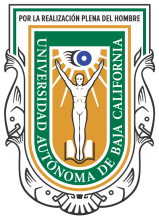 Coordinación General de Formación BásicaCoordinación General de Formación Profesional y Vinculación UniversitariaCONVOCATORIA DE APOYO A PROYECTOS DE SERVICIO SOCIAL 2019Carta compromiso para prestadores de servicio socialMexicali, B.C., a____ de________________ de 2019Por este conducto manifiesto expresamente a los organizadores de la XV Convocatoria de apoyo a Proyectos de Servicio Social 2019 mi compromiso de participar como PRESTADOR de servicio social en el proyecto (nombre del proyecto) de la (nombre de la unidad académica).Asimismo, me comprometo a:Cumplir con las actividades establecidas en el programa,  en el entendido de que la UABC podrá cancelar el apoyo económico en caso de incurrir en alguna falta. Notificar oportunamente al supervisor del programa de servicio social una vez que se haya solicitado la asignación en el Sistema Integral de Servicio Social (SISS).Recibir el apoyo económico a través de la credencial inteligente, para lo cual debo entregar copia del estado de cuenta de ésta, que deberá estar activa, para que se puedan realizar los depósitos correspondientes.No transferir a ningún otro prestador participante la beca depositada en mi cuenta.Firmar la nómina una vez que se realice el depósito mensual en mi cuenta. A T E N T A M E N T E_____________________________________Matrícula, nombre y firma